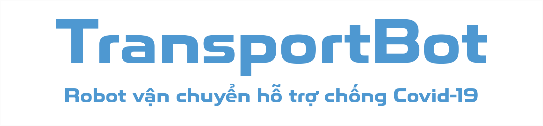 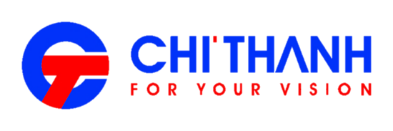 CÔNG TY TNHH CÔNG NGHỆ VIỄN THÔNG CHÍ THANHĐịa chỉ: K5, Hẻm 77, Đồng khởi, Tổ 23, KP3, Tam Hòa, Biên Hòa, Đồng NaiĐiện thoại: 02512.860.890 - 02512. 860.891 Website: http://solarbot.vn/BẢNG BÁO GIÁCÔNG TY TNHH CÔNG NGHỆ VIỄN THÔNG CHÍ THANHĐịa chỉ: K5, Hẻm 77, Đồng khởi, Tổ 23, KP3, Tam Hòa, Biên Hòa, Đồng NaiĐiện thoại: 02512.860.890 - 02512. 860.891 Website: http://solarbot.vn/BẢNG BÁO GIÁCÔNG TY TNHH CÔNG NGHỆ VIỄN THÔNG CHÍ THANHĐịa chỉ: K5, Hẻm 77, Đồng khởi, Tổ 23, KP3, Tam Hòa, Biên Hòa, Đồng NaiĐiện thoại: 02512.860.890 - 02512. 860.891 Website: http://solarbot.vn/BẢNG BÁO GIÁCÔNG TY TNHH CÔNG NGHỆ VIỄN THÔNG CHÍ THANHĐịa chỉ: K5, Hẻm 77, Đồng khởi, Tổ 23, KP3, Tam Hòa, Biên Hòa, Đồng NaiĐiện thoại: 02512.860.890 - 02512. 860.891 Website: http://solarbot.vn/BẢNG BÁO GIÁNgười báo giá: Điện thoại:Điện thoại:Email:Đơn vị nhận báo giá:Đơn vị nhận báo giá:Đơn vị nhận báo giá:Đơn vị nhận báo giá:Công ty:Công ty:Địa chỉ: Địa chỉ: Người liên hệ: Điện thoại: Điện thoại: Email: Công ty TNHH Công nghệ Viễn thông Chí Thanh kính gửi Quý khách hàng bảng báo giá các thiết bị như sau:Công ty TNHH Công nghệ Viễn thông Chí Thanh kính gửi Quý khách hàng bảng báo giá các thiết bị như sau:Công ty TNHH Công nghệ Viễn thông Chí Thanh kính gửi Quý khách hàng bảng báo giá các thiết bị như sau:Công ty TNHH Công nghệ Viễn thông Chí Thanh kính gửi Quý khách hàng bảng báo giá các thiết bị như sau:STTTÊN HÀNG HÓA VÀ MÔ TẢSỐ LƯỢNGĐƠN VỊĐƠN GIÁTHÀNH TIỀNGHI CHÚ1Model: TransportBot-L [Vận chuyển và phun khử khuẩn tại khu vực dân cư bị phong tỏa]Hàng hóa bao gồm:-Khung robot: 1-Pin: 1-Bộ điều khiển cầm tay: 1-Bộ sạc pin: 2-Camera-Bộ phát wifi 4G [Chưa bao gồm SIM]-Bình khử khuẩn1Bộ65.000.00065.000.000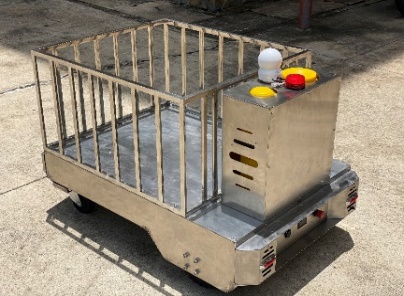 2Model: TransportBot-H[Vận chuyển nhu yếu phầm tại các bệnh viện điều trị Covid-19]Hàng hóa bao gồm:-Khung robot: 1-Pin: 1-Bộ điều khiển cầm tay: 1-Bộ sạc pin: 2-Camera-Bộ phát wifi 4G [Chưa bao gồm SIM]1Bộ60.000.00060.000.000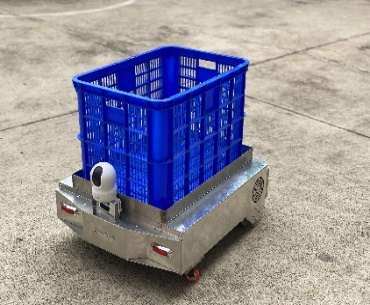 Ghi chú:  Đơn giá trên chưa bao gồm VAT (10%)Ghi chú:  Đơn giá trên chưa bao gồm VAT (10%)Ghi chú:  Đơn giá trên chưa bao gồm VAT (10%)Ghi chú:  Đơn giá trên chưa bao gồm VAT (10%)Ghi chú:  Đơn giá trên chưa bao gồm VAT (10%)Ghi chú:  Đơn giá trên chưa bao gồm VAT (10%)Ghi chú:  Đơn giá trên chưa bao gồm VAT (10%)Điều kiện bảo hành: Điều kiện bảo hành: Bảo hành 12 tháng: pin, động cơ và hệ thống điều khiển Bảo hành 12 tháng: pin, động cơ và hệ thống điều khiển  [Nếu lỗi do nhà sản xuất] [Nếu lỗi do nhà sản xuất]Giao hàng:Giao hàng:-Miễn phí giao hàng trên toàn quốc qua đường bưu điện-Miễn phí giao hàng trên toàn quốc qua đường bưu điện-Cử nhân viên kỹ thuật hướng dẫn vận hành miễn phí trong phạm vi 100km-Cử nhân viên kỹ thuật hướng dẫn vận hành miễn phí trong phạm vi 100km-Thời gian giao hàng: 5-7 ngày nếu hàng có sẵn tại kho, 2-3 tuần nếu sản xuất mớiHỗ trợ kỹ thuật-Đối với địa điểm giao hàng trong phạm vi 100km thì nhân viên kỹ thuật sẽ trực tiếp hướng dẫn vận hành-Đối với những khách hàng ở xa nhân viên kỹ thuật sẽ hướng dẫn thông qua cuộc gọi video (zalo, skype, facebook, viber, teamview…) gửi các video hướng dẫn lắp ráp, vận hành và bảo dưỡng chi tiết.-Khi xảy ra sự cố kỹ thuật nhân viên công ty sẽ liên hệ và hỗ trợ từ xa đối với các lỗi cơ bản, đối với những sự cố nghiêm trọng quý khách hàng vui lòng gửi robot về lại văn phòng công ty để xử lý. -Thời gian giao hàng: 5-7 ngày nếu hàng có sẵn tại kho, 2-3 tuần nếu sản xuất mớiHỗ trợ kỹ thuật-Đối với địa điểm giao hàng trong phạm vi 100km thì nhân viên kỹ thuật sẽ trực tiếp hướng dẫn vận hành-Đối với những khách hàng ở xa nhân viên kỹ thuật sẽ hướng dẫn thông qua cuộc gọi video (zalo, skype, facebook, viber, teamview…) gửi các video hướng dẫn lắp ráp, vận hành và bảo dưỡng chi tiết.-Khi xảy ra sự cố kỹ thuật nhân viên công ty sẽ liên hệ và hỗ trợ từ xa đối với các lỗi cơ bản, đối với những sự cố nghiêm trọng quý khách hàng vui lòng gửi robot về lại văn phòng công ty để xử lý. Thanh toán:Thanh toán:Tạm ứng 50% khi đặt hàng và thanh toán 50% còn lại trước khi giao hàngTạm ứng 50% khi đặt hàng và thanh toán 50% còn lại trước khi giao hàngBáo giá này có hiệu lực trong vòng: 15 ngàyBáo giá này có hiệu lực trong vòng: 15 ngàyXin chân thành cảm ơn Quý khách hàng đã quan tâm đến sản phẩm của công ty chúng tôi. Xin chân thành cảm ơn Quý khách hàng đã quan tâm đến sản phẩm của công ty chúng tôi. Kính chúc Quý khách hàng nhiều sức khỏe và thành đạt. Kính chúc Quý khách hàng nhiều sức khỏe và thành đạt. Đồng Nai, ngày    tháng     năm 2021Công ty TNHH Công nghệ Viễn Thông Chí ThanhGiám đốc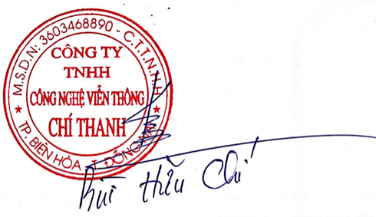 